Paper FlyerHit upland birds harder and experience the unmistakable performance of paper hulls with Federal Premium® Paper Flyer loads. The exclusive waxed paper hull holds a powerful payload of extra-hard, copper-plated lead shot for patterns and penetration that drop the toughest, fastest upland birds.Features & BenefitsExclusive paper hull traditionally crafted with special handling and materials to ensure the highest qualityExtra-hard, copper-plated shot for uniform patterns, greater penetration and less feather drawWad column designed specifically for each load and the paper hull to provide optimum performanceSelect, high-quality propellant and non-corrosive primer for efficient ignitionLow-brass headPart No.	Description	UPC	MSRPP155 7.5 	12 gauge 2 ¾ inch 1 ¼ ounce 7.5 Paper, 25-count	0-29465-02676-9	$23.99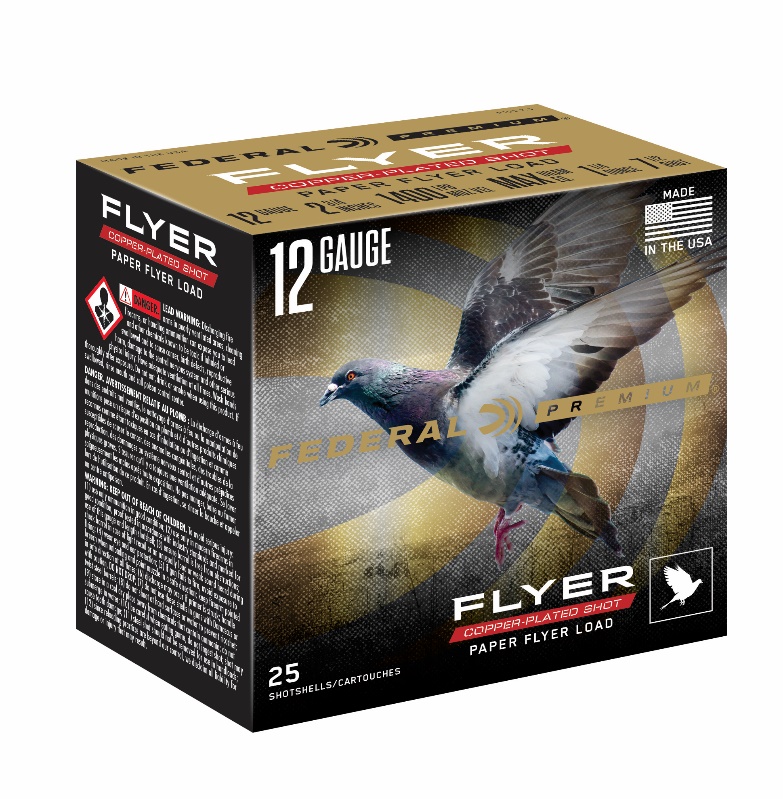 